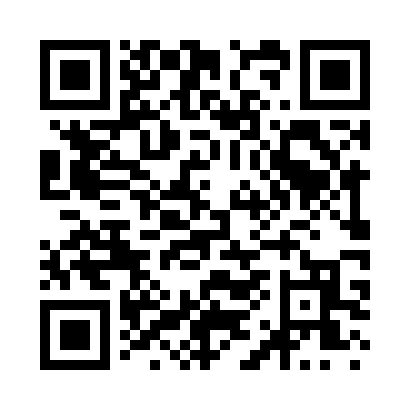 Prayer times for Truebada, West Virginia, USAMon 1 Jul 2024 - Wed 31 Jul 2024High Latitude Method: Angle Based RulePrayer Calculation Method: Islamic Society of North AmericaAsar Calculation Method: ShafiPrayer times provided by https://www.salahtimes.comDateDayFajrSunriseDhuhrAsrMaghribIsha1Mon4:286:021:275:238:5210:262Tue4:286:021:275:238:5210:263Wed4:296:031:285:248:5210:264Thu4:306:031:285:248:5210:255Fri4:316:041:285:248:5210:256Sat4:316:041:285:248:5110:247Sun4:326:051:285:248:5110:248Mon4:336:061:285:248:5110:239Tue4:346:061:285:248:5010:2310Wed4:356:071:295:248:5010:2211Thu4:366:081:295:248:5010:2112Fri4:376:081:295:248:4910:2113Sat4:386:091:295:248:4910:2014Sun4:396:101:295:248:4810:1915Mon4:406:101:295:248:4810:1816Tue4:416:111:295:248:4710:1717Wed4:426:121:295:248:4610:1618Thu4:436:131:295:248:4610:1519Fri4:446:141:295:248:4510:1420Sat4:456:141:305:248:4410:1321Sun4:466:151:305:248:4410:1222Mon4:476:161:305:248:4310:1123Tue4:496:171:305:238:4210:1024Wed4:506:181:305:238:4110:0925Thu4:516:181:305:238:4010:0826Fri4:526:191:305:238:4010:0727Sat4:536:201:305:238:3910:0528Sun4:546:211:305:228:3810:0429Mon4:566:221:305:228:3710:0330Tue4:576:231:305:228:3610:0231Wed4:586:241:295:228:3510:00